โครงการ U2T มหาวิทยาลัยราชภัฏบุรีรัมย์รวมโครงการ 152 โครงการรวมบทความ 4,082 บทความแหล่งที่มาข้อมูล http://u2tbcg.bru.ac.th
คณะวิทยาการจัดการ 26 โครงการ MS01-1 – ตำบลกระสัง อำเภอกระสัง (23)               MS14-2 – ตำบลจันดุม อำเภอพลับพลาชัย (28)MS02-1 – ตำบลบ้านปรือ อำเภอกระสัง (24)             MS15-2 – ตำบลป่าชัน อำเภอพลับพลาชัย (30)MS03-1 – ตำบลลำดวน อำเภอกระสัง (25)               MS16-2 – ตำบลสะเดา อำเภอพลับพลาชัย (30)MS04-1 – ตำบลสูงเนิน อำเภอกระสัง (22)                MS17-2 – ตำบลสำโรง อำเภอพลับพลาชัย (32)MS05-1 – ตำบลโคกมะม่วง อำเภอปะคำ (28)            MS18-2 – ตำบลโคกขมิ้น อำเภอพลับพลาชัย (25)MS06-1 – ตำบลไทยเจริญ อำเภอปะคำ (24)              MS19-2 – ตำบลหลักเขต อำเภอเมืองบุรีรัมย์ (29)MS07-1 – ตำบลหนองบัว อำเภอปะคำ (24)               MS20-2 – ตำบลโคกว่าน อำเภอละหานทราย (28)MS08-1 – ตำบลในเมือง อำเภอเมืองบุรีรัมย์ (21)         MS21-2 – ตำบลละหานทราย อำเภอละหานทราย (28)MS09-1 – ตำบลสวายจีก อำเภอเมืองบุรีรัมย์ (23)        MS22-2 – ตำบลสำโรงใหม่ อำเภอละหานทรายMS10-2 – ตำบลโนนดินแดง อำเภอโนนดินแดง (30)     MS23-2 – ตำบลศรีภูมิ อำเภอกระสัง (27)MS11-2 – ตำบลส้มป่อย อำเภอโนนดินแดง (24)         MS24-2 – ตำบลกันทรารมย์ อำเภอกระสัง (27)MS12-2 – ตำบลปะคำ อำเภอปะคำ (32)                 MS25-2 – ตำบลเมืองไผ่่ อำเภอกระสัง (29)MS13-2 – ตำบลหูทำนบ อำเภอปะคำ (27)               MS26-2 – ตำบลชุมแสง อำเภอกระสัง (31)คณะวิทยาศาสตร์ 26 โครงการSC01-1 – ตำบลเมืองฝาง อำเภอเมืองบุรีรัมย์ (25)              SC14-2 – ตำบลนิคม อำเภอสตึก (26)SC02-1 – ตำบลเสม็ด อำเภอเมืองบุรีรัมย์ (24)                  SC15-2 – ตำบลเมืองแก อำเภอสตึก (31)SC03-1 – ตำบลทุ่งวัง อำเภอสตึก (24)                           SC16-2 – ตำบลสนามชัย อำเภอสตึก (27)SC04-1 – ตำบลร่อนทอง อำเภอสตึก (25)                       SC17-2 – ตำบลสะแก อำเภอสตึก (30)SC05-1 – ตำบลสตึก อำเภอสตึก (21)                            SC18-2 – ตำบลหนองใหญ่ อำเภอสตึก (31)SC06-1 – ตำบลโคกเหล็ก อำเภอห้วยราช (24)                  SC19-2 – ตำบลไทยสามัคคี อำเภอหนองหงส์ (31)SC07-1 – ตำบลเมืองโพธิ์ อำเภอห้วยราช (24)                  SC20-2 – ตำบลเมืองฝ้าย อำเภอหนองหงส์ (23)SC08-1 – ตำบลสนวน อำเภอห้วยราช (24)                     SC21-2 – ตำบลสระแก้ว อำเภอหนองหงส์ (27)SC09-2 – ตำบลสะแกโพรง อำเภอเมืองบุรีรัมย์ (30)           SC22-2 – ตำบลสระทอง อำเภอหนองหงส์ (26)SC10-2 – ตำบลกระสัง อำเภอสตึก (31)                         SC23-2 – ตำบลเสาเดียว อำเภอหนองหงส์ (29)SC11-2 – ตำบลชุมแสง อำเภอสตึก (31)                        SC24-2 – ตำบลหนองชัยศรี อำเภอหนองหงส์ (27)SC12-2 – ตำบลดอนมนต์ อำเภอสตึก (30)                     SC25-2 – ตำบลห้วยหิน อำเภอหนองหงส์ (30)SC13-2 – ตำบลท่าม่วง อำเภอสตึก (31)                        SC26-2 – ตำบลตาเสา อำเภอห้วยราช (30)คณะพยาบาลศาสตร์ 9 โครงการNS01-1 – ตำบลโนนขวาง อำเภอบ้านด่าน (24)              NS06-2 – ตำบลกลันทา อำเภอเมืองบุรีรัมย์ (31)NS02-1 – ตำบลบ้านด่าน อำเภอบ้านด่าน (23)              NS07-2 – ตำบลหนองตะครอง อำเภอละหานทราย (28)NS03-1 – ตำบลปราสาท อำเภอบ้านด่าน (24)               NS08-2 – ตำบลหนองแวง อำเภอละหานทราย (29)NS04-1 – ตำบลวังเหนือ อำเภอบ้านด่าน (24)                NS09-2 – ตำบลแคนดง อำเภอแคนดง (25)NS05-1 – ตำบลชุมเห็ด อำเภอเมืองบุรีรัมย์ (24)คณะเทคโนโลยีการเกษตร 14 โครงการ 	AG01-1 – ตำบลตูมใหญ่ อำเภอคูเมือง (24)             AG08-2 – ตำบลบ้านดู่ อำเภอนาโพธิ์ (31)AG02-1 – ตำบลพรสำราญ อำเภอคูเมือง (24)          AG09-2 – ตำบลบ้านจาน อำเภอพุทไธสง (30)AG03-1 – ตำบลดอนกอก อำเภอนาโพธิ์ (24)           AG10-2 – ตำบลบ้านเป้า อำเภอพุทไธสง (30)AG04-1 – ตำบลนาโพธิ์ อำเภอนาโพธิ์ (24)              AG11-2 – ตำบลบ้านยาง อำเภอพุทไธสง (30)AG05-1 – ตำบลบ้านคู อำเภอนาโพธิ์ (24)               AG12-2 – ตำบลบ้านแวง อำเภอพุทไธสง (29)AG06-1 – ตำบลศรีสว่าง อำเภอนาโพธิ์ (23)             AG13-2 – ตำบลมะเฟือง อำเภอพุทไธสง (30)AG07-1 – ตำบลบัวทอง อำเภอเมืองบุรีรัมย์ (25)       AG14-2 – ตำบลสองห้อง อำเภอเมืองบุรีรัมย์ (30)คณะมนุษยศาสตร์ฯ 25 โครงการHS01-1 – ตำบลบ้านสิงห์ อำเภอนางรอง (24)    HS14-2 – ตำบลหนองไทร อำเภอนางรอง (26)HS02-1 – ตำบลหนองกง อำเภอนางรอง (24)    HS15-2 – ตำบลหนองตาด อำเภอเมืองบุรีรัมย์ (29)HS03-1 – ตำบลหนองโบสถ์ อำเภอนางรอง (24)  HS16-2 – ตำบลอิสาณ อำเภอเมืองบุรีรัมย์ (30)HS04-1 – ตำบลหนองยายพิมพ์ อำเภอนางรอง (22) HS17-2 – ตำบลตลาดโพธิ์ อำเภอลำปลายมาศ (31)HS05-1 – ตำบลหนองโสน อำเภอนางรอง (20)  HS18-2 – ตำบลบุโพธิ์ อำเภอลำปลายมาศ (29)HS06-1 – ตำบลพระครู อำเภอเมืองบุรีรัมย์ (22) HS19-2 – ตำบลลำปลายมาศ อำเภอลำปลายมาศ (31)HS07-1 – ตำบลโคกสะอาด อำเภอลำปลายมาศ (24)  HS20-2 – ตำบลหนองกะทิง อำเภอลำปลายมาศ (30)HS08-1 – ตำบลทะเมนชัย อำเภอลำปลายมาศ (22) HS21-2 – ตำบลหนองคู อำเภอลำปลายมาศ (22)HS09-1 – ตำบลผไทรินทร์ อำเภอลำปลายมาศ (24)  HS22-2 – ตำบลหนองโดน อำเภอลำปลายมาศ (30)HS10-1 – ตำบลเมืองแฝก อำเภอลำปลายมาศ (19)  HS23-2 – ตำบลหนองบัวโคก อำเภอลำปลายมาศ (30)HS11-1 – ตำบลแสลงพัน อำเภอลำปลายมาศ (24)  HS24-2 – ตำบลหินโคน อำเภอลำปลายมาศ (30)HS12-2 – ตำบลถนนหัก อำเภอนางรอง (28)      HS25-2 – ตำบลโคกล่าม อำเภอลำปลายมาศ (53)HS13-2 – ตำบลทรัพย์พระยา อำเภอนางรอง (30)คณะครุศาสตร์ 20 โครงการED01-1 – ตำบลเจริญสุข อำเภอเฉลิมพระเกียรติ (บุรีรัมย์) (18)            ED11-2 – ตำบลสะแกซำ อำเภอเมืองบุรีรัมย์ (30)ED02-1 – ตำบลถาวร อำเภอเฉลิมพระเกียรติ (บุรีรัมย์) (24)                ED12-2 – ตำบลดอนอะราง อำเภอหนองกี่ (29)ED03-1 – ตำบลยายแย้มวัฒนา อำเภอเฉลิมพระเกียรติ (บุรีรัมย์) (24)    ED13-2 – ตำบลท่าโพธิ์ชัย อำเภอหนองกี่ (28)ED04-1 – ตำบลถลุงเหล็ก อำเภอเมืองบุรีรัมย์ (24)                      ED14-2 – ตำบลทุ่งกระตาดพัฒนา อำเภอหนองกี่ (29)ED05-1 – ตำบลบ้านยาง อำเภอเมืองบุรีรัมย์ (17)                            ED15-2 – ตำบลทุ่งกระเต็น อำเภอหนองกี่ (30)ED06-2 – ตำบลกู่สวนแตง อำเภอบ้านใหม่ไชยพจน์ (30)                    ED16-2 – ตำบลบุกระสัง อำเภอหนองกี่ (30)ED07-2 – ตำบลแดงใหญ่ อำเภอบ้านใหม่ไชยพจน์ (30)                     ED17-2 – ตำบลเมืองไผ่ อำเภอหนองกี่ (30)ED08-2 – ตำบลทองหลาง อำเภอบ้านใหม่ไชยพจน์ (29)                    ED18-2 – ตำบลเย้ยปราสาท อำเภอหนองกี่ (30)ED09-2 – ตำบลหนองเยือง อำเภอบ้านใหม่ไชยพจน์ (30)                   ED19-2 – ตำบลหนองกี่ อำเภอหนองกี่ (31)ED10-2 – ตำบลหนองแวง อำเภอบ้านใหม่ไชยพจน์ (30)                    ED20-2 – ตำบลตาจง อำเภอละหานทราย (27)คณะเทคโนโลยีอุตสาหกรรม 32 โครงการID01-1 – ตำบลดงอีจาน อำเภอโนนสุวรรณ (21)                            ID17-2 – ตำบลโนนสุวรรณ อำเภอโนนสุวรรณ (27)ID02-1 – ตำบลทุ่งจังหัน อำเภอโนนสุวรรณ (22)                            ID18-2 – ตำบลบึงเจริญ อำเภอบ้านกรวด (29)ID03-1 – ตำบลเขาดินเหนือ อำเภอบ้านกรวด (24)                          ID19-2 – ตำบลหนองไม้งาม อำเภอบ้านกรวด (30)ID04-1 – ตำบลจันทบเพชร อำเภอบ้านกรวด (24)                          ID20-2 – ตำบลเขาคอก อำเภอประโคนชัย (31)ID05-1 – ตำบลโนนเจริญ อำเภอบ้านกรวด (24)                            ID21-2 – ตำบลโคกตูม อำเภอประโคนชัย (30)ID06-1 – ตำบลบ้านกรวด อำเภอบ้านกรวด (20)                            ID22-2 – ตำบลโคกมะขาม อำเภอประโคนชัย (28)ID07-1 – ตำบลปราสาท อำเภอบ้านกรวด (24)                              ID23-2 – ตำบลโคกม้า อำเภอประโคนชัย (31)ID08-1 – ตำบลสายตะกู อำเภอบ้านกรวด (24)                              ID24-2 – ตำบลบ้านไทร อำเภอประโคนชัย (30)ID09-1 – ตำบลหินลาด อำเภอบ้านกรวด (24)                               ID25-2 – ตำบลประทัดบุ อำเภอประโคนชัย (29)ID10-1 – ตำบลโคกย่าง อำเภอประโคนชัย (24)                             ID26-2 – ตำบลปังกู อำเภอประโคนชัย (30)ID11-1 – ตำบลจรเข้มาก อำเภอประโคนชัย (24)                           ID27-2 – ตำบลไพศาล อำเภอประโคนชัย (23)ID12-1 – ตำบลตะโกตาพิ อำเภอประโคนชัย (22)                          ID28-2 – ตำบลละเวี้ย อำเภอประโคนชัย (29)ID13-1 – ตำบลประโคนชัย อำเภอประโคนชัย (22)                        ID29-2 – ตำบลสี่เหลี่ยม อำเภอประโคนชัย (27)ID14-1 – ตำบลแสลงโทน อำเภอประโคนชัย (24)                          ID30-2 – ตำบลหนองบอน อำเภอประโคนชัย (28)ID15-1 – ตำบลกระสัง อำเภอเมืองบุรีรัมย์ (24)                             ID31-2 – ตำบลบ้านบัว อำเภอเมืองบุรีรัมย์ (28)ID16-2 – ตำบลโกรกแก้ว อำเภอโนนสุวรรณ (28)                          ID32-2 – ตำบลลุมปุ๊ก อำเภอเมืองบุรีรัมย์ (29)รวมบทความทั้งหมด 4,082 บทความรวมโครงการทั้งหมด 152 โครงการภาพประกอบ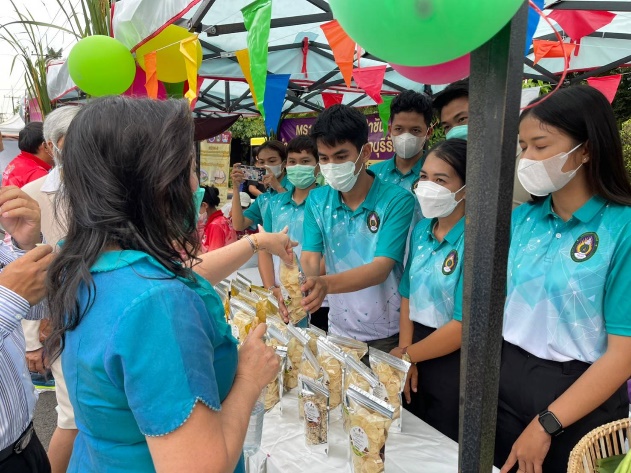 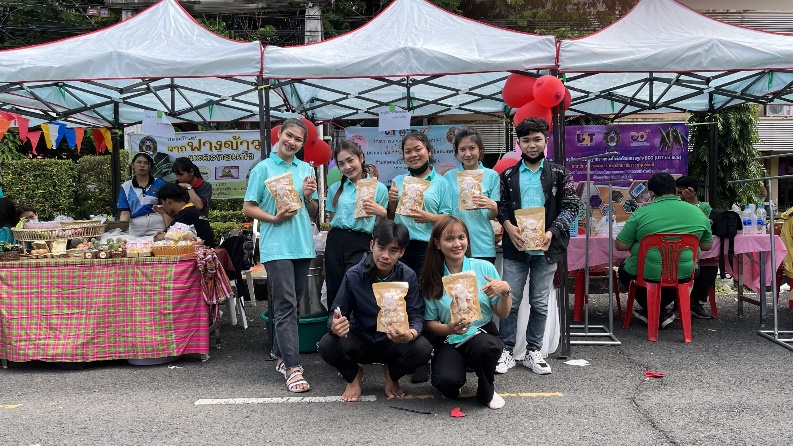 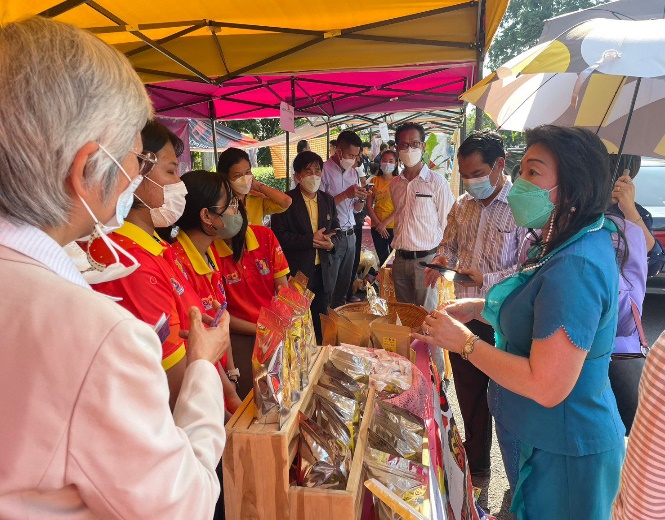 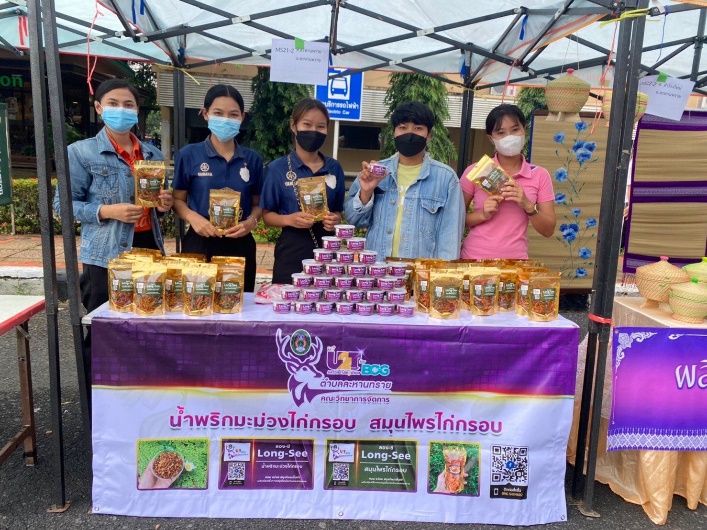 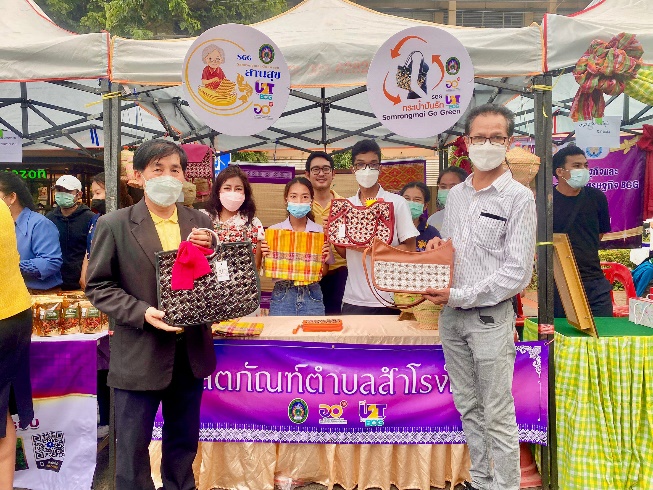 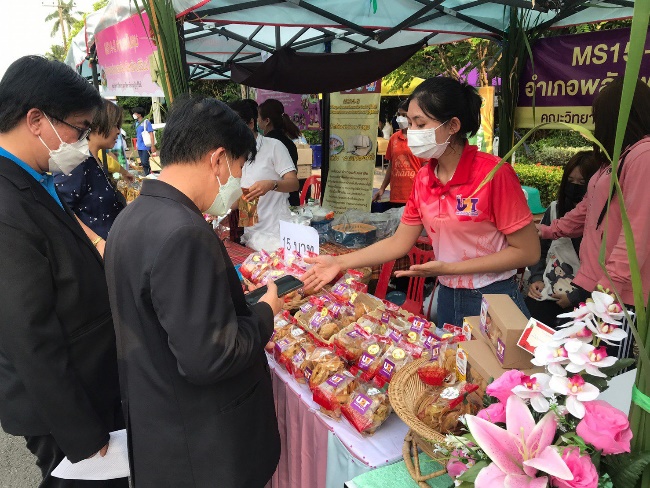 แหล่งที่มาข้อมูล http://u2tbcg.bru.ac.th/blog/?fbclid=IwAR2iD0QetwpswZgBz6xx1OWGe8t3Ki11PduHJV3utANVNeSZmE2Ec1n4nuM